T.C.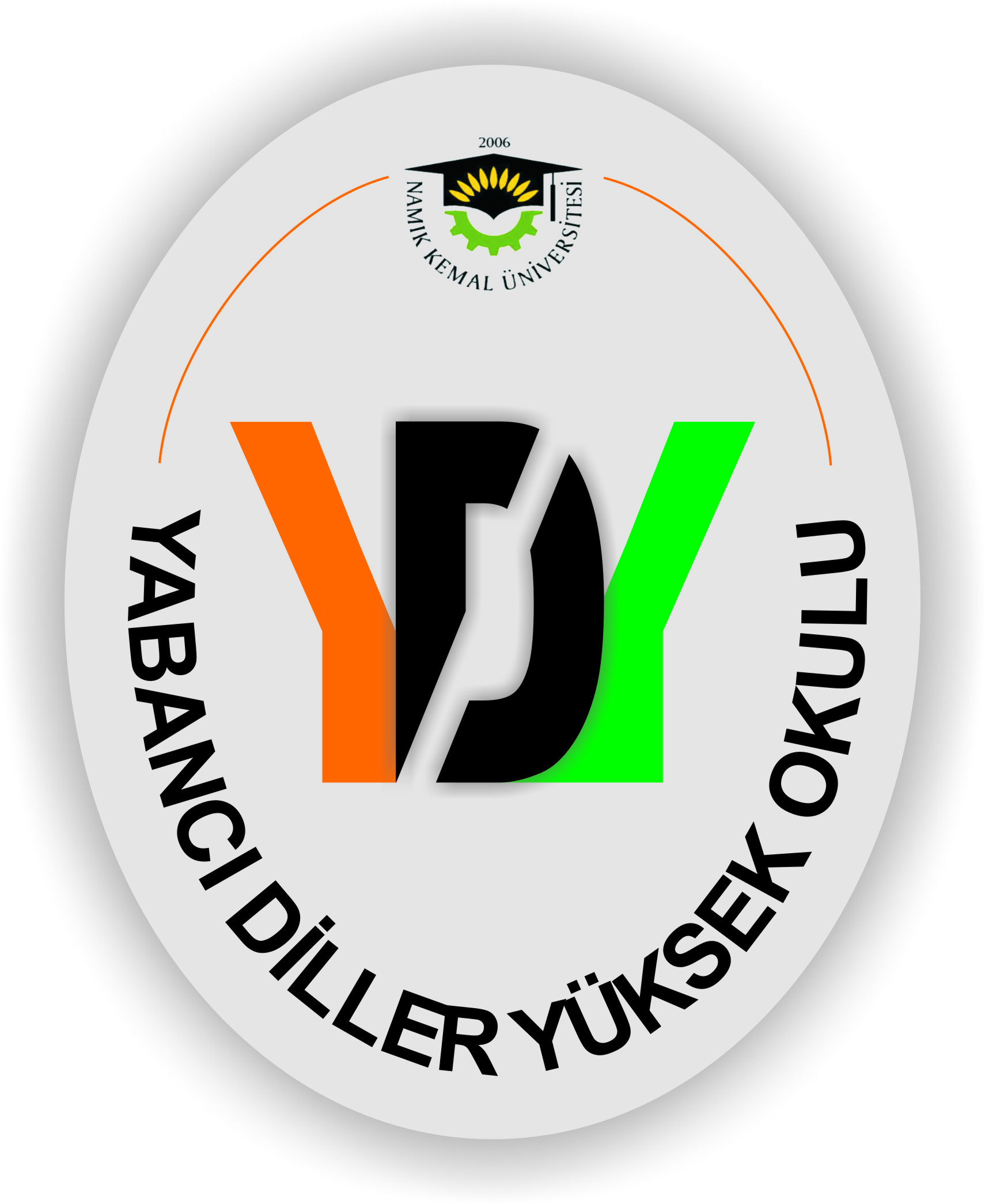 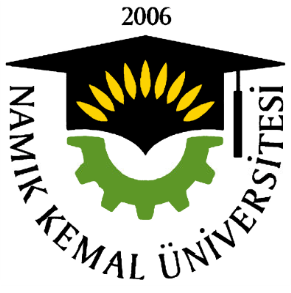 NAMIK KEMAL ÜNİVERSİTESİYABANCI DİLLER YÜKSEKOKULUGenel İspanyolca Kursu BAŞVURU FORMUBaşvurunuzun değerlendirilebilmesi için aşağıda bilgilerin tamamlanması gerekmektedir.Kursa katılacak kişinin,Adı ve Soyadı            : …………………………..Doğum Tarihi             :………………………………….Fakülte/Bölüm	: …………………………..    Öğrenci   	Akademik   En Son Bitirdiği Okul :……………………………Adres			: …………………………..Telefon No		: …………………………..E-posta		: …………………………..Yukarıdaki bilgilerin tarafıma ait olduğunu beyan ederim.Tarih: …./……/……Adı Soyadı: İmza